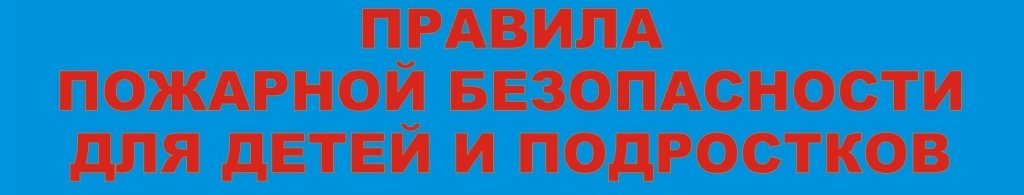 МКУ УГОЧС НАПОМИНАЕТ!Пожарная безопасность для детей – это превыше всего. Она должна быть обеспечена взрослыми. Научить детей правилам поведения – долг всех взрослых людей. Пожарная безопасность для дошкольников заложена в главном правиле – спички брать в руки нельзя! Детей нужно подготовить к тому, что электроприборы, включенные в сеть, часто становится причиной пожара, если неправильно эксплуатируется. Отсюда появляется неукоснительное правило - игра с электронагревательными приборами опасна для здоровья и для жизни. Также нужно научить детей правилам поведения при пожаре и умению вызвать помощь. Знание важнейших правил и применение их в сложившейся ситуации позволит спастись самому и помочь близким. Тушить пожар должны взрослые, но дать сигнал тревоги может каждый школьник и организованный старший дошкольник.Если пожар начался в квартире, а взрослых дома нет, нужно убегать подальше от огня, обязательно закрыв за собой дверь, чтобы огонь не распространялся дальше. Никогда не прячьтесь в укромные места. Если же дверь дома оказалась закрытой и невозможно выйти, нужно кричать в окно, звать на помощь.При возникновении пожара в подъезде нельзя выходить из квартиры. Нужно открыть окно или балкон (хотя бы форточку) и громко звать на помощь.При пожаре в доме не следует пользоваться лифтом, так как он может остановиться между этажами и запереть в самой настоящей ловушке.ТЕЛЕФОН ЭКСТРЕННОЙ СЛУЖБЫ- 112